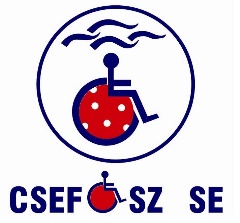 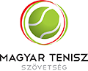 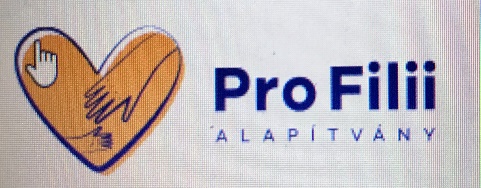 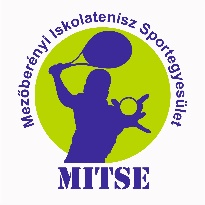 JELENTKEZÉSI SZÁNDÉKa 2022. JÚLIUS 25-30. között Mezőberényben megrendezésre kerülőII.   INTEGRÁLT TENISZ TÁBORRATábor helye: Mezőberényi Petőfi Sándor Evangélikus GimnáziumTábor címe: 5650 Mezőberény Petőfi Sándor u. 13-15.Tábor szervezői: - CSEPEL-SZIGETI FOGYATÉKOSOK SPORTEGYESÜLET                                                                 - MEZŐBERÉNYI ISKOLA TENISZ SPORTEGYESÜLETKapcsolattartó: MEDVEGY JUDIT, tel.: 06 30 325 8017, e-mail: csefoszse@gmail.comTábor főtámogatója:		PRO FILII ALAPÍTVÁNYTábor támogatója: 		MAGYAR TENISZ SZÖVETSÉGTábor jellege:	5 napos, bentlakásos sporttábor, melyben a fő szerep a napi 2 x 2 órás tenisz oktatásé, napi háromszori étkezésselSzállás jellege: 4-6 ágyas elhelyezés, közös fürdőegységTábor résztvevői: értelmileg sérült, hallássérült, szervátültetett, mozgássérült és ép fiatalokSzakmai munka felelőse: Gubacsi Zsófia és Orbán-Sebestyén Katalin Tenisz edzések helye: Szalai Barna Tenisz ClubTervezett program: napi 2 x 2 órás tenisz oktatás, egyéb sportolási lehetőségek: asztalitenisz, kispályás labdarúgás, röplabda, bocsa, Parateqis, Parateqpong, csocsó, kézműves foglalkozás, egyéb programok.Naponta egy alkalommal időjárástól függően strandolási lehetőség a Kálmán Fürdőben.Regisztrációs díj: 5.000.- Ft/fő (a résztvevőket más költség nem terheli)Befizetési határidő: 2022. május 15. Jelentkezési határidő: 2022. május 15. (jelentkezési sorrendben kerül a 50 fős létszám feltöltésre, a jelentkezés elfogadásáról értesítést adunk)Lemondás: 2022.06.30., de a regisztrációs díj nem kerül visszafizetésre!Résztvevő: neve: ……………………………………………………………..                   címe:………………………………………………………………..                   elérhetősége: telefon: …………………          email:………………………………..                   életkora:……………………………………….                   sérültség fajtája:   értelmi          hallás      ép                 szervátültetett                   allergia:……………………………………………….                                                                                    ………………………………………..                                                                                         résztvevő vagy szülő aláírása